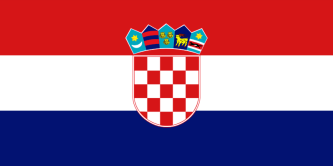 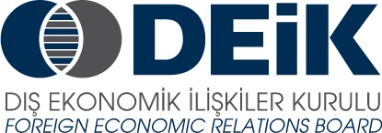 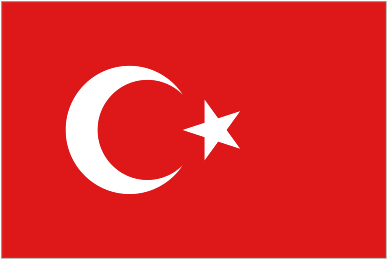 Türk – Hırvat İş Konseyi Ortak Toplantısı ve İkili Görüşmeler29 Mayıs 2014, TOBB Plaza09:30 - 11:3009.30-10.00	  Kayıt10.00-10.15	  Burak Baykan, DEİK/Türk-Hırvat İş Konseyi Başkan Vekili10.15-10.30	  Dr. Zlatan Fröhlich, Türk/Hırvat İş Konseyi Eşbaşkanı10.30-11.30    Hırvatistan Hükümeti Resmi Temsilcisi tarafından Hırvat ekonomisi ve Hırvatistan’da Stratejik Yatırım Projeleri Hakkında SunumSalon: Konferans Salonu11:45 - 13:00Öğle Yemeği & İkili GörüşmelerSalon: Sergi Salonu